О внесении изменения в решение Думы города Когалыма от 15.12.2021 №51-ГДВ соответствии с решением Думы города Когалыма от 27.09.2012                №182-ГД «О создании Молодежной палаты при Думе города Когалыма» Дума города Когалыма РЕШИЛА:1. Внести в решение Думы города Когалыма от 15.12.2021 №51-ГД «Об утверждении состава Молодежной палаты при Думе города Когалыма седьмого созыва» (далее – решение) следующее изменение:1.1. приложение к решению изложить в редакции согласно приложению к настоящему решению.2. Опубликовать настоящее решение и приложение к нему                          в газете «Когалымский вестник» и сетевом издании «Когалымский вестник»: KOGVESTI.RU. ПредседательДумы города Когалыма					А.Ю.ГоворищеваПриложение  к решению Думыгорода Когалыма от 15.12.2021 № 51-ГДСОСТАВМолодежной палаты при Думе города Когалыма седьмого созыва	_________________________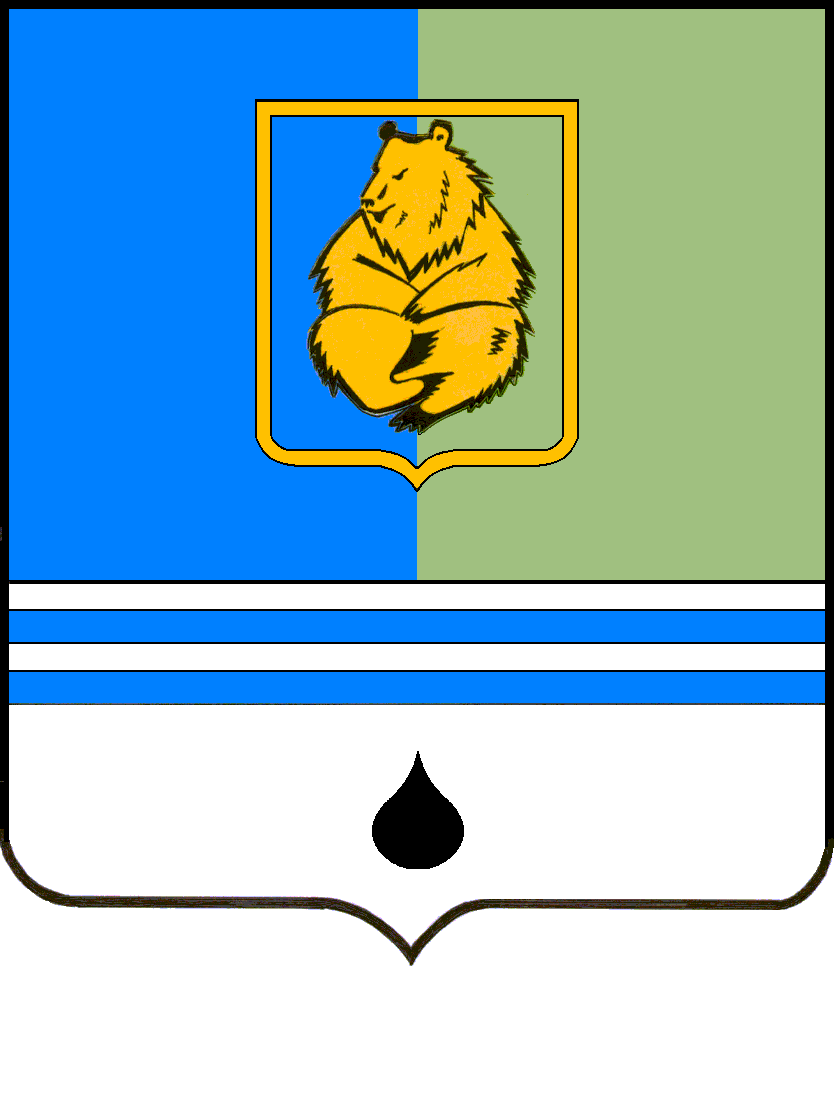 РЕШЕНИЕДУМЫ ГОРОДА КОГАЛЫМАХанты-Мансийского автономного округа – ЮгрыРЕШЕНИЕДУМЫ ГОРОДА КОГАЛЫМАХанты-Мансийского автономного округа – ЮгрыРЕШЕНИЕДУМЫ ГОРОДА КОГАЛЫМАХанты-Мансийского автономного округа – ЮгрыРЕШЕНИЕДУМЫ ГОРОДА КОГАЛЫМАХанты-Мансийского автономного округа – Югрыот «20» февраля 2024 г.от «20» февраля 2024 г.№ 375-ГД№ 375-ГДПриложение к решению Думы города Когалымаот 20.02.2024 №375-ГД 1. Литвинчук Марина Андреевна-председатель Молодежной палаты при Думе города Когалыма;2. Алиев Елвин Камил оглы-заместитель председателя Молодежной палаты при Думе города Когалыма;3. Семенишина Юлия Александровна-заместитель председателя Молодежной палаты при Думе города Когалыма;4. Сидорова Александра Викторовна-заместитель председателя Молодежной палаты при Думе города Когалыма;5. Гулиева Самира Байрамовна-секретарь Молодежной палаты при Думе города Когалыма;Члены Молодежной палаты при Думе города Когалыма седьмого созыва:Члены Молодежной палаты при Думе города Когалыма седьмого созыва:Члены Молодежной палаты при Думе города Когалыма седьмого созыва:6. Аюпов Альберт Салаватович;6. Аюпов Альберт Салаватович;6. Аюпов Альберт Салаватович;7. Бакланова Мария Борисовна;7. Бакланова Мария Борисовна;7. Бакланова Мария Борисовна;8. Гайсин Данил Ранисович;8. Гайсин Данил Ранисович;8. Гайсин Данил Ранисович;9. Игольникова Юлия Сергеевна;9. Игольникова Юлия Сергеевна;9. Игольникова Юлия Сергеевна;10. Киселев Никита Витальевич;10. Киселев Никита Витальевич;10. Киселев Никита Витальевич;11. Конева Евгения Витальевна;11. Конева Евгения Витальевна;11. Конева Евгения Витальевна;12. Мельник Алексей Юльевич;12. Мельник Алексей Юльевич;12. Мельник Алексей Юльевич;13. Погорецкая Вероника Сергеевна;13. Погорецкая Вероника Сергеевна;13. Погорецкая Вероника Сергеевна;14. Хаджи Антон Владимирович;14. Хаджи Антон Владимирович;14. Хаджи Антон Владимирович;15. Хакимов Эмиль Нафисович;15. Хакимов Эмиль Нафисович;15. Хакимов Эмиль Нафисович;16. Хачатрян Арпине Гамлетовна;16. Хачатрян Арпине Гамлетовна;16. Хачатрян Арпине Гамлетовна;17. Хытина Маргарита Марсовна;17. Хытина Маргарита Марсовна;17. Хытина Маргарита Марсовна;18. Фаразутдинов Ленар Бельсурович.18. Фаразутдинов Ленар Бельсурович.18. Фаразутдинов Ленар Бельсурович.